Tabliczka magnetyczna, elastyczna wymiar : 105x148 mm 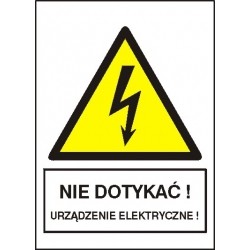                                                                             20 szt. Tabliczka magnetyczna, elastyczna wymiar : 105x148 mm 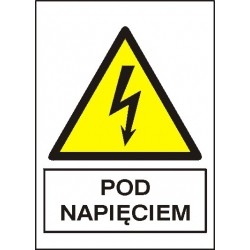                                                                             20 szt. Tabliczka magnetyczna, elastyczna wymiar : 105x148 mm 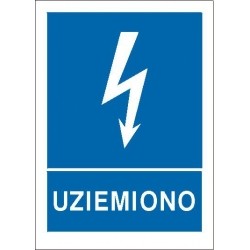                                                                             10 szt. Tabliczka magnetyczna, elastyczna wymiar : 105x148 mm 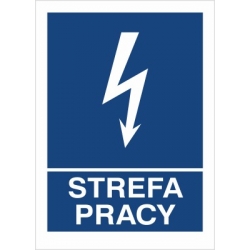                                                                             10 szt. Tabliczka magnetyczna, elastyczna wymiar : 105x148 mm 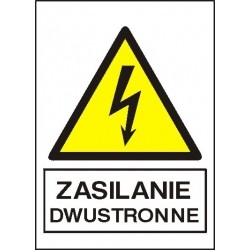                                                                             30 szt. Tabliczka magnetyczna, elastyczna wymiar : 210x74 mm 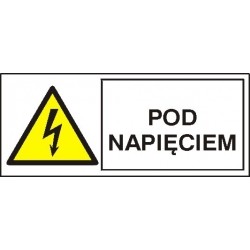                                                                             20 szt. Tabliczka magnetyczna, elastyczna wymiar : 210x74 mm 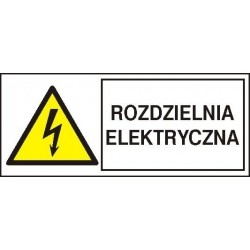                                                                             20 szt. Tabliczka magnetyczna, elastyczna wymiar : 105x148 mm 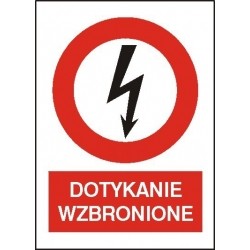                                                                             20 szt.Tabliczka magnetyczna, elastyczna wymiar : 210x74 mm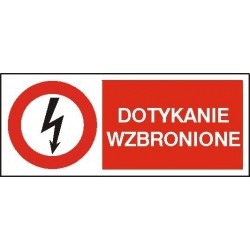                                                                              20 szt. Tabliczka magnetyczna, elastyczna wymiar : 105x148 mm 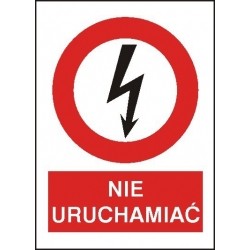                                                                             20 szt. Tabliczka magnetyczna, elastyczna wymiar : 210x74 mm 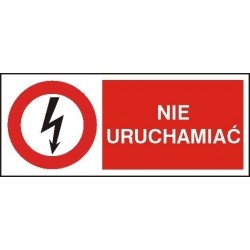                                                                             20 szt. Tabliczka magnetyczna, elastyczna wymiar : 105x148 mm 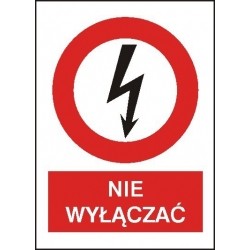                                                                             6 szt. Tabliczka magnetyczna, elastyczna wymiar : 105x148 mm 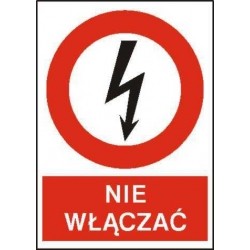                                                                             6 szt. Tabliczka magnetyczna, elastyczna wymiar : 105x148 mm 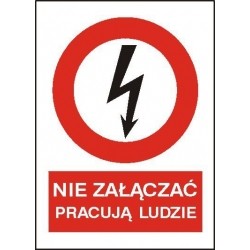                                                                             10 szt. Tabliczka magnetyczna, elastyczna wymiar : 210x74 mm 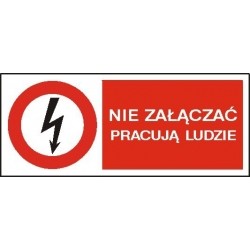                                                                             10 szt. Tabliczka magnetyczna, elastyczna wymiar : 105x148 mm 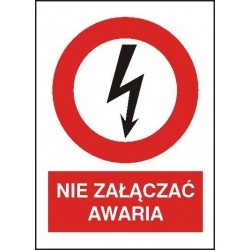                                                                             10 szt. Tabliczka magnetyczna, elastyczna wymiar : 210x74 mm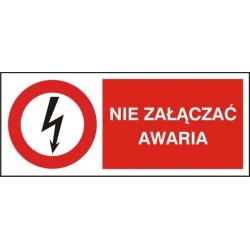                                                                              10 szt. Tabliczka magnetyczna, elastyczna wymiar : 105x148 mm 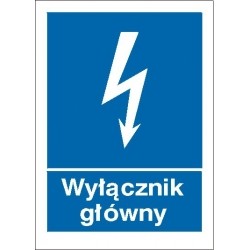                                                                             12 szt. Tabliczka magnetyczna, elastyczna wymiar : 210x74 mm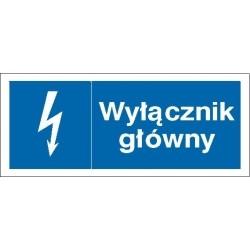                                                                              12 szt.